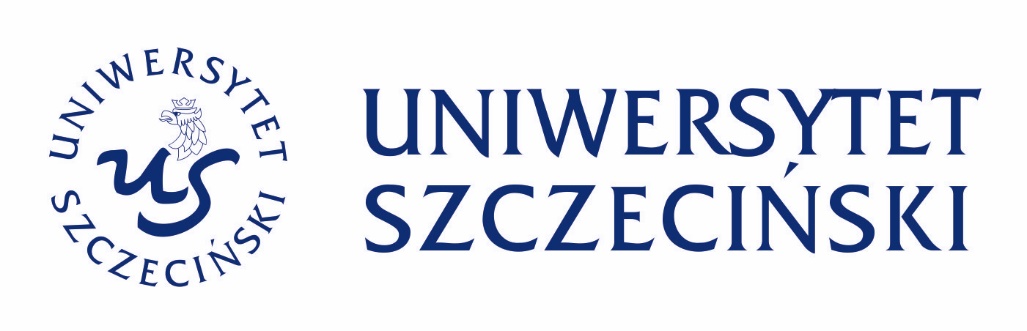 UMOWA  Z-ZT/221/ .……/2021                      <projekt>zawarta w dniu  ......2021 r.  w Szczecinie pomiędzy:Uniwersytetem Szczecińskim, z siedzibą przy al. Papieża Jana Pawła II nr 22a, 70-453 Szczecin, NIP 851-020-80-05, reprezentowanym przez:Kanclerza US	mgr inż. Andrzeja JakubowskiegoPrzy kontrasygnacie-     Kwestora US mgr Andrzeja Kucińskiegozwanym dalej w treści umowy Zamawiającym,a firmą …………………………………………………………………………………………………………………………………………………………………………………………………….KRS:………………………….., REGON:…………….., NIP:………………………………reprezentowanym przez: ……………………………………………………………………….zwanym dalej w treści umowy Wykonawcą, W wyniku przeprowadzonego zapytania ofertowego z dnia …………. , zgodnie z Zarządzaniem nr 11/2021 Rektora Uniwersytetu Szczecińskiego z dnia 25 stycznia 2021 r. w sprawie wprowadzenia w życie regulaminu udzielania zamówień publicznych o wartości mniejszej niż 130.000,00 zł netto zawarta została umowa następującej treści:§ 1  Przedmiot umowyPrzedmiotem niniejszej umowy jest dostawa wyposażenia meblowego do pomieszczeń Uniwersytetu Szczecińskiego zgodnie z ofertą Wykonawcy oraz opisem przedmiotu zamówienia stanowiącą integralną część niniejszej umowy.Zakres przedmiotu umowy określa opis przedmiotu zamówienia oraz  oferta Wykonawcy stanowiąca integralną część niniejszej umowy.Wykonawca zobowiązuje się do wykonania przedmiotu umowy zgodnie z opisem przedmiotu zamówienia oraz ze złożoną ofertą.§ 2 Termin realizacjiDostawa  zostanie zrealizowana w terminie do 3 tygodni od dnia podpisania umowy.  § 3 Warunki realizacji przedmiotu umowy1. Dostawa  i montaż przedmiotu  odbędzie  się na koszt i ryzyko Wykonawcy. 2. Adres dostawy :a/ Uniwersytet Szczeciński – Dział Zamówień Publicznych , 70-453 Szczecin ,                       aleja Papieża Jana Pawła II 31,b/ Instytut Socjologii  ,71-017 Szczecin , ul. Krakowska 71-79  3.Wykonawca udziela na sprzedany asortyment meblowy………….miesięcznej gwarancji.4.Wykonawca zapewnia serwis gwarancyjny i pogwarancyjny na warunkach zgodnych z opisem przedmiotu zamówienia.§ 4 WynagrodzenieWartość umowy zostaje określona na: …………………………………PLN brutto (słownie złotych:………………………………………………………………………/100) 
i zawiera wszystkie składniki cenotwórcze.Wykonawca uwzględnił w cenie wszystkie koszty wykonania przedmiotu umowy wynikające z opisu przedmiotu zamówienia oraz z oferty Wykonawcy oraz koszty transportu .Strony postanawiają, że wartość umowy o której mowa w ust. 1 będzie obowiązywała przez cały okres trwania umowy i nie będzie podlegała zmianie.Zamawiający zobowiązany jest do zapłaty wynagrodzenia przelewem, na konto Wykonawcy w banku ……………………………………………………………………. na rachunek…………………………………………………………………………………….. 
w terminie 21 dni kalendarzowych od daty podpisania protokołu odbioru mebli i otrzymania faktury. Wierzytelności wynikające z realizacji niniejszej umowy nie mogą być przenoszone przez Wykonawcę na rzecz osób trzecich bez zgody Zamawiającego wyrażonej na piśmie. § 5 Reprezentacja stron  W sprawach związanych z realizacją niniejszej umowy,      -  Zamawiającego reprezentować będzie: Łatka Mirosław , tel.  508330362,                        email :   miroslaw.latka@usz.edu.pl      - Wykonawcę   reprezentować będzie:   ………………………………………………………………………………………………….§ 6 Kary umowneWykonawca zobowiązuje się zapłacić kary umowne w przypadku:nieterminowego wykonania dostawy lub wykonania jej niezgodnie 
z zamówieniem pod względem asortymentowym, jakościowym lub ilościowym, w wysokości 0,5 % za każdy dzień zwłoki, licząc od wartości umowy brutto, jednak nie mniej niż 50,00 PLN za każdy dzień zwłoki za zwłokę w usunięciu wad stwierdzonych przy odbiorze – w wysokości 0,2% za każdy dzień zwłoki, licząc od wartości umowy brutto danego zamówienia, nie mniej niż 20,00 PLN za każdy dzień zwłoki liczonego od dnia wyznaczonego przez Zamawiającego jako termin do usunięcia wad. z tytułu odstąpienia od umowy przez Zamawiającego z powodu okoliczności, 
o których mowa w § 8 ust. 1 lub rozwiązania umowy z przyczyn leżących po stronie Wykonawcy (niezależnych od Zamawiającego), w wysokości 10 % wynagrodzenia umownego brutto określonego w § 4 ust. 1.w przypadku odstąpienia od umowy przez Wykonawcę z przyczyn niezależnych od Zamawiającego, w wysokości 10 % wynagrodzenia umownego brutto określonego w § 3 ust. 1.Zamawiający zastrzega sobie prawo do żądania odszkodowania uzupełniającego, gdyby wielkość odniesionej szkody przewyższała wysokość naliczonych kar umownych.Strony ustalają, że w razie naliczenia kar umownych Zamawiający będzie upoważniony do potrącenia kwoty tych kar z faktury Wykonawcy.§ 7 Zmiana umowyZmiana postanowień niniejszej umowy wymaga formy pisemnej w postaci aneksu, pod rygorem nieważności.W okresie stanu zagrożenia epidemiologicznego lub stanu epidemii, strony zobowiązują się do niezwłocznego, wzajemnego informowania się o wpływie okoliczności związanych z wystąpieniem COVID-19 na należyte wykonanie umowy. Potwierdzają ten wpływ dołączając oświadczenia lub dokumenty. Po stwierdzeniu, że okoliczności związane z wystąpieniem COVID-19, o których mowa w pkt 1 wpływają na należyte wykonanie umowy, strony niezwłocznie przystępują do rozpoczęcia procesu zmiany umowy zgodnie z art. 15r ustawy z dnia 2 marca 2020 r. o szczególnych rozwiązaniach związanych z zapobieganiem, przeciwdziałaniem i zwalczaniem COVID-19, innych chorób zakaźnych oraz wywołanych nimi sytuacji kryzysowych (Dz.U. z 2020 r. poz. 1842 z późn. zm.). § 8 Odstąpienie od umowy Zamawiający może odstąpić od umowy jeżeli Wykonawca nie wykonuje lub nienależycie wykonuje umowę. W takiej sytuacji Zamawiający przed odstąpieniem od umowy wzywa Wykonawcę do zmiany sposobu realizacji umowy, wyznaczając Wykonawcy odpowiedni termin, z zastrzeżeniem, że po upływie wyznaczonego terminu odstąpi od umowy. Zamawiający może odstąpić od umowy w ciągu 30 dni od bezskutecznego upływu wyznaczonego Wykonawcy terminu.W przypadku odstąpienia od umowy przez Zamawiającego z powodu okoliczności, o których mowa w ust. 1, Wykonawca może żądać  wynagrodzenia jedynie za część umowy wykonaną do daty odstąpienia, bez prawa dochodzenia odszkodowania z tego tytułu.§ 9W sprawach nieuregulowanych niniejszą umową zastosowanie znajdują przepisu Kodeksu Cywilnego.Ewentualne spory sądowe mogące wyniknąć na tle wykonywania niniejszej umowy rozstrzygać będzie sąd powszechny właściwy według siedziby Zamawiającego. § 10Załącznikami do umowy są:a/ oferta Wykonawcyb/ opis przedmiotu zamówienia§ 11Umowę sporządzono w 2 jednobrzmiących egzemplarzach, po jednym dla każdej ze stron.	........................................................	........................................................	/Wykonawca/	/ZamawiająPROTOKÓŁ ODBIORU                      wzór1.	PRZEDMIOT PRZEKAZANIA: a.	w ramach umowy nr:…………………………………………………………………..…………………………………………………………………………………………………………………………………..2.	MIEJSCE ODBIORU:………………………………………………………………………………………………….………………………………………………………………………………………………….3.	DATA ODBIORU:………………………………………………………………………………………………….…………………………………………………………………………………………………4.	USTALENIA: .Strony oświadczają, że przedmiot zamówienia jest zgodny pod względem ilościowym i jakościowym oraz z opisem przedmiotu zamówienia. 5.	UWAGI (rzetelnie opisać w przypadku niespełnienia przez dostawcę pkt. 4): ………………………………………………………………………………………………….………………………………………………………………………………………………….Strona odbierająca                                                                             Strona przekazująca      czytelny podpis						  	       czytelny podpis